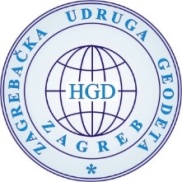 HRVATSKO GEODETSKO DRUŠTVOZAGREBAČKA UDRUGA GEODETASjedište Udruge: Berislavićeva 6, 10000 Zagreb, HrvatskaBroj u Registru udruga RH: 00000510OIB: 90151004965e-mail: zgug1993@gmail.comIBAN: HR7023600001101561665OBRAZAC ZA PRIJAVUPodnosim prijavu za prisustvovanje na predavanju iz Programa cjeloživotnog stjecanja znanja i vještina Zagrebačke udruge geodeta za 2017./2018.koje je u Programu stručnog usavršavanja ovlaštenih inženjera geodezije za 2017./2018.i održava se 5. prosinca 2017. u Zagrebu:Prof. dr. sc. Đuro Barković, dipl. ing. geod. PRIMJENA NORMA U GEODETSKOJ STRUCIDoc. dr. sc. Rinaldo Paar, dipl. ing. geod. i Doc. dr. sc. Ante Marendić, dipl. ing. geod. PRIMJENA ROBOTIZIRANIH MJERNIH STANICA S INTEGRIRANIM SLIKOVNIM SENZORIMA U INŽENJERSKOJ GEODEZIJI* Suglasan sam da se moji osobni podaci (što uključuje i OIB) sukladno odredbama Zakona o zaštiti osobnih podataka mogu prikupljati, obrađivati i čuvati kod HKOIG.ZA PRIZNAVANJE BODOVA HKOIG PRIJAVI OBAVEZNO PRILOŽITE DOKAZ O UPLATI KOTIZACIJEPrijavu s potvrdom uplate kotizacije poslati najkasnije do 4.12.2017. na e-mail: zgug1993@gmail.comPODACI O SUDIONIKU PREDAVANJAPODACI O SUDIONIKU PREDAVANJAPODACI O SUDIONIKU PREDAVANJAPODACI O SUDIONIKU PREDAVANJAPODACI O SUDIONIKU PREDAVANJAAkademski stupanj (dr.sc. ili mr.sc.)Akademski ili stručni nazivStatus u Komori (ovlašteni inženjer geodezije, stručni suradnik, suradnik, vježbenik)PrezimeImeMjesto i datum rođenjaOIB sudionikaAdresa za dostavu ispravePoštanski broj i mjestoTvrtka/institucijaOIB tvrtkeAdresa tvrtkeTelefonMobilni telefonKontakt e-mailČlan Zagrebačke udruge geodetaDANEČlanski broj ZGUGŽELIM PRISUSTVOVATI PREDAVANJU IZ PROGRAMA CJELOŽIVOTNOG STJECANJA ZNANJA I VJEŠTINA ZAGREBAČKE UDRUGE GEODETA ZA 2017./2018. GODINU (zaokružiti ponuđeno):KOTIZACIJA ZA PRISUSTVOVANJE PREDAVANJU U IZNOSU 400,00 knKOTIZACIJA ZA PRISUSTVOVANJE PREDAVANJU ČLANA ZGUG U IZNOSU 300,00 knPRISUSTVOVANJE PREDAVANJU ČLANA ZGUG (BEZ KOTIZACIJE I BEZ BODOVA)KOTIZACIJU UPLATITI NA:IBAN:                    HR7023600001101561665Poziv na broj:        OIB PLATITELJAModel:                   00                  Opis plaćanja:       Predavanje 5.12.2017. ‐ ime i prezime sudionikaŽELIM PRISUSTVOVATI PREDAVANJU IZ PROGRAMA CJELOŽIVOTNOG STJECANJA ZNANJA I VJEŠTINA ZAGREBAČKE UDRUGE GEODETA ZA 2017./2018. GODINU (zaokružiti ponuđeno):KOTIZACIJA ZA PRISUSTVOVANJE PREDAVANJU U IZNOSU 400,00 knKOTIZACIJA ZA PRISUSTVOVANJE PREDAVANJU ČLANA ZGUG U IZNOSU 300,00 knPRISUSTVOVANJE PREDAVANJU ČLANA ZGUG (BEZ KOTIZACIJE I BEZ BODOVA)KOTIZACIJU UPLATITI NA:IBAN:                    HR7023600001101561665Poziv na broj:        OIB PLATITELJAModel:                   00                  Opis plaćanja:       Predavanje 5.12.2017. ‐ ime i prezime sudionikaŽELIM PRISUSTVOVATI PREDAVANJU IZ PROGRAMA CJELOŽIVOTNOG STJECANJA ZNANJA I VJEŠTINA ZAGREBAČKE UDRUGE GEODETA ZA 2017./2018. GODINU (zaokružiti ponuđeno):KOTIZACIJA ZA PRISUSTVOVANJE PREDAVANJU U IZNOSU 400,00 knKOTIZACIJA ZA PRISUSTVOVANJE PREDAVANJU ČLANA ZGUG U IZNOSU 300,00 knPRISUSTVOVANJE PREDAVANJU ČLANA ZGUG (BEZ KOTIZACIJE I BEZ BODOVA)KOTIZACIJU UPLATITI NA:IBAN:                    HR7023600001101561665Poziv na broj:        OIB PLATITELJAModel:                   00                  Opis plaćanja:       Predavanje 5.12.2017. ‐ ime i prezime sudionikaŽELIM PRISUSTVOVATI PREDAVANJU IZ PROGRAMA CJELOŽIVOTNOG STJECANJA ZNANJA I VJEŠTINA ZAGREBAČKE UDRUGE GEODETA ZA 2017./2018. GODINU (zaokružiti ponuđeno):KOTIZACIJA ZA PRISUSTVOVANJE PREDAVANJU U IZNOSU 400,00 knKOTIZACIJA ZA PRISUSTVOVANJE PREDAVANJU ČLANA ZGUG U IZNOSU 300,00 knPRISUSTVOVANJE PREDAVANJU ČLANA ZGUG (BEZ KOTIZACIJE I BEZ BODOVA)KOTIZACIJU UPLATITI NA:IBAN:                    HR7023600001101561665Poziv na broj:        OIB PLATITELJAModel:                   00                  Opis plaćanja:       Predavanje 5.12.2017. ‐ ime i prezime sudionikaŽELIM PRISUSTVOVATI PREDAVANJU IZ PROGRAMA CJELOŽIVOTNOG STJECANJA ZNANJA I VJEŠTINA ZAGREBAČKE UDRUGE GEODETA ZA 2017./2018. GODINU (zaokružiti ponuđeno):KOTIZACIJA ZA PRISUSTVOVANJE PREDAVANJU U IZNOSU 400,00 knKOTIZACIJA ZA PRISUSTVOVANJE PREDAVANJU ČLANA ZGUG U IZNOSU 300,00 knPRISUSTVOVANJE PREDAVANJU ČLANA ZGUG (BEZ KOTIZACIJE I BEZ BODOVA)KOTIZACIJU UPLATITI NA:IBAN:                    HR7023600001101561665Poziv na broj:        OIB PLATITELJAModel:                   00                  Opis plaćanja:       Predavanje 5.12.2017. ‐ ime i prezime sudionikaDatum prijave:Potpis:Potpis:Potpis:Potpis: